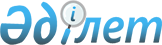 2019 - 2021 жылдарға арналған Бейнеу ауылының бюджеті туралыМаңғыстау облысы Бейнеу аудандық мәслихатының 2019 жылғы 23 қаңтардағы № 31/256 шешімі. Маңғыстау облысы Әділет департаментінде 2019 жылғы 23 қаңтарда № 3796 болып тіркелді.
      Қазақстан Республикасының 2008 жылғы 4 желтоқсандағы Бюджет кодексіне, Қазақстан Республикасының 2001 жылғы 23 қаңтардағы "Қазақстан Республикасындағы жергілікті мемлекеттік басқару және өзін-өзі басқару туралы" Заңына және Бейнеу аудандық мәслихатының 2019 жылғы 10 қаңтардағы № 30/250 "2019-2021 жылдарға арналған аудандық бюджет туралы" (нормативтік құқықтық актілерді мемлекеттік тіркеу Тізілімінде № 3784 болып тіркелген) шешіміне сәйкес, Бейнеу аудандық мәслихаты ШЕШІМ ҚАБЫЛДАДЫҚ:
      1. 2019-2021 жылдарға арналған Бейнеу ауылының бюджеті сәйкесінше 1, 2 және 3 қосымшаларға сәйкес, оның ішінде 2019 жылға келесідей көлемдерде бекітілсін:
      1) кірістер - 356 987,0 мың теңге, оның ішінде:
      салықтық түсімдер бойынша - 148 236,0 мың теңге;
      салықтық емес түсімдер бойынша - 535,0 мың теңге;
      негізгі капиталды сатудан түсетін түсімдер бойынша - 0 теңге;
      трансферттердің түсімдері бойынша - 208 216,0 мың теңге;
      2) шығындар - 366 598,0 мың теңге;
      3) таза бюджеттік кредиттеу - 0 теңге;
      бюджеттік кредиттер - 0 теңге;
      бюджеттік кредиттерді өтеу - 0 теңге;
      4) қаржы активтерімен операциялар бойынша сальдо - 0 теңге;
      қаржы активтерін сатып алу - 0 теңге;
      мемлекеттің қаржы активтерін сатудан түсетін түсімдер - 0 теңге;
      5) бюджет тапшылығы (профициті) - 0 теңге;
      6) бюджет тапшылығын қаржыландыру (профицитін пайдалану) – 9 611,0 мың теңге.
      Ескерту. 1 - тармақ жаңа редакцияда - Маңғыстау облысы Бейнеу аудандық мәслихатының 20.12.2019 № 44/350(01.01.2019 бастап қолданысқа енгізіледі) шешімімен.


      2. Аудандық бюджеттен 2019 жылға арналған Бейнеу ауылының бюджетіне 42 956,0 мың теңге сомасында субвенция бөлінгені қаперге алынсын.
      Ескерту. 2 - тармақ жаңа редакцияда - Маңғыстау облысы Бейнеу аудандық мәслихатының 20.12.2019 № 44/350(01.01.2019 бастап қолданысқа енгізіледі) шешімімен.


      3. "Бейнеу аудандық мәслихатының аппараты" мемлекеттік мекемесі (Ж.Оспанов) осы шешімнің әділет органдарында мемлекеттік тіркелуін, оның бұқаралық ақпарат құралдарында және Қазақстан Республикасы нормативтік құқықтық актілерінің эталондық бақылау банкінде ресми жариялануын қамтамасыз етсін.
      4. Осы шешімнің орындалуын бақылау аудан әкімінің орынбасары Қ.Әбілшеевке жүктелсін.
      5. Осы шешім 2019 жылдың 1 қаңтарынан бастап қолданысқа енгізіледі. 2019 жылға арналған Бейнеу ауылының бюджеті
      Ескерту. 1 - қосымша жаңа редакцияда - Маңғыстау облысы Бейнеу аудандық мәслихатының 20.12.2019 № 44/350(01.01.2019 бастап қолданысқа енгізіледі) шешімімен. 2020 жылға арналған Бейнеу ауылының бюджеті 2021 жылға арналған Бейнеу ауылының бюджеті 2019 жылға арналған бюджеттік инвестициялық жобаларды (бағдарламаларды) іске асыруға бағытталған Бейнеу ауылы бюджетінің бюджеттік даму бағдарламаларының тізбесі
      Ескерту. Шешім 4 қосымшамен толықтырылды - Маңғыстау облысы Бейнеу аудандық мәслихатының 05.04.2019 № 34/278(01.01.2019 бастап қолданысқа енгізіледі) шешімімен.
					© 2012. Қазақстан Республикасы Әділет министрлігінің «Қазақстан Республикасының Заңнама және құқықтық ақпарат институты» ШЖҚ РМК
				
      Сессия төрағасы 

С.Жұбанов

      Аудандық мәслихат хатшысы 

А.Ұлұқбанов
Бейнеу аудандық мәслихатының2019 жылғы 23 қаңтардағы№ 31/256 шешіміне 1 қосымша
Санаты
Санаты
Санаты
Санаты
Сомасы, мың теңге
Сыныбы
Сыныбы
Сыныбы
Сомасы, мың теңге
Кіші сыныбы
Кіші сыныбы
Сомасы, мың теңге
Атауы
Сомасы, мың теңге
1. Кірістер
356 987,0
1
Салықтық түсімдер
148 236,0
01
Табыс салығы
73 553,0
2
Жеке табыс салығы
73 553,0
04
Меншікке салынатын салықтар
74 683,0
1
Мүлікке салынатын салықтар
3 261,0
3
Жер салығы
2 298,0
4
Көлік құралдарына салынатын салық
69 124,0
2
Салықтық емес түсімдер
535,0
01
Мемлекеттік меншіктен түсетін кірістер
502,0
5
Мемлекет меншігіндегі мүлікті жалға беруден түсетін кірістер
502,0
06
Басқа да салықтық емес түсiмдер
33,0
1
Басқа да салықтық емес түсiмдер
33,0
4
Трансферттердің түсімдері
208 216,0
02
Мемлекеттік басқарудың жоғары тұрған органдарынан түсетін трансферттер
208 216,0
3
Аудандардың (облыстық маңызы бар қаланың) бюджетінен трансферттер
208 216,0
Функционалдық топ
Функционалдық топ
Функционалдық топ
Функционалдық топ
Сомасы, мың теңге
Бюджеттік бағдарламалардың әкімшісі
Бюджеттік бағдарламалардың әкімшісі
Бюджеттік бағдарламалардың әкімшісі
Сомасы, мың теңге
Бағдарлама
Бағдарлама
Сомасы, мың теңге
Атауы
Сомасы, мың теңге
2. Шығындар
366 598,0
01
Жалпы сипаттағы мемлекеттiк қызметтер
92 958,0
124
Аудандық маңызы бар қала, ауыл, кент, ауылдық округ әкімінің аппараты
92 958,0
001
Аудандық маңызы бар қала, ауыл, кент, ауылдық округ әкімінің қызметін қамтамасыз ету жөніндегі қызметтер
92 958,0
07
Тұрғын үй-коммуналдық шаруашылық
81 193,0
124
Аудандық маңызы бар қала, ауыл, кент, ауылдық округ әкімінің аппараты
81 193,0
009
Елді мекендердің санитариясын қамтамасыз ету
53 260,0
011
Елді мекендерді абаттандыру мен көгалдандыру
27 933,0
12
Көлiк және коммуникация
7 922,0
124
Аудандық маңызы бар қала, ауыл, кент, ауылдық округ әкімінің аппараты
7 922,0
012
Аудандық маңызы бар қалаларда, ауылдарда, кенттерде, ауылдық округтерде автомобиль жолдарын салу және реконструкциялау
513,0
013
Аудандық маңызы бар қалаларда, ауылдарда, кенттерде, ауылдық округтерде автомобиль жолдарының жұмыс істеуін қамтамасыз ету
7 409,0
13
Басқалар
184 525,0
124
Аудандық маңызы бар қала, ауыл, кент, ауылдық округ әкімінің аппараты
184 525,0
057
"Ауыл-Ел бесігі" жобасы шеңберінде ауылдық елді мекендердегі әлеуметтік және инженерлік инфрақұрылым бойынша іс-шараларды іске асыру
184 525,0
3. Таза бюджеттік кредиттеу
0,0
Бюджеттік кредиттер
0,0
Бюджеттік кредиттерді өтеу
0,0
4. Қаржы активтерімен операциялар бойынша сальдо
0,0
Қаржы активтерін сатып алу
0,0
Мемлекеттің қаржы активтерін сатудан түсетін түсімдер
0,0
5. Бюджет тапшылығы (профициті)
0,0
6. Бюджет тапшылығын қаржыландыру (профицитін пайдалану)
9 611,0
Қарыздар түсімі
0,0
Қарыздарды өтеу
0,0
Бюджет қаражатының пайдаланылатын қалдықтары
9 611,0
8
Бюджет қаражатының пайдаланылатын қалдықтары
9 611,0
01
Бюджет қаражаты қалдықтары
9 611,0
1
Бюджет қаражатының бос қалдықтары
9 611,0Бейнеу аудандық мәслихатының2019 жылғы 23 қаңтардағы№ 31/256 шешіміне 2 қосымша
Санаты
Санаты
Санаты
Санаты
Санаты
Сомасы, мың теңге
Сыныбы
Сыныбы
Сыныбы
Сыныбы
Сомасы, мың теңге
Кіші сыныбы
Кіші сыныбы
Кіші сыныбы
Сомасы, мың теңге
Атауы
Сомасы, мың теңге 1.Кірістер 221 801,0
1
Салықтық түсімдер
217 199,0
01
Табыс салығы
106 021,0
2
Жеке табыс салығы
106 021,0
04
Меншікке салынатын салықтар
111 178,0
1
Мүлікке салынатын салықтар
2 353,0
3
Жер салығы
1 399,0
4
Көлік құралдарына салынатын салық
107 426,0
2
Салықтық емес түсімдер
4 602,0
01
Мемлекеттік меншіктен түсетін кірістер
4 602,0
5
Мемлекет меншігіндегі мүлікті жалға беруден түсетін кірістер
4 602,0
Функционалдық топ
Функционалдық топ
Функционалдық топ
Функционалдық топ
Функционалдық топ
Сомасы, мың теңге
Бюджеттік бағдарламалардың әкімшісі
Бюджеттік бағдарламалардың әкімшісі
Бюджеттік бағдарламалардың әкімшісі
Бюджеттік бағдарламалардың әкімшісі
Сомасы, мың теңге
Бағдарлама
Бағдарлама
Бағдарлама
Сомасы, мың теңге
Атауы
Сомасы, мың теңге 2. Шығындар 221 801,0
01
Жалпы сипаттағы мемлекеттiк қызметтер
80 422,0
124
Аудандық маңызы бар қала, ауыл, кент, ауылдық округ әкімінің аппараты
80 422,0
001
Аудандық маңызы бар қала, ауыл, кент, ауылдық округ әкімінің қызметін қамтамасыз ету жөніндегі қызметтер
80 422,0
07
Тұрғын үй-коммуналдық шаруашылық
134 000,0
124
Аудандық маңызы бар қала, ауыл, кент, ауылдық округ әкімінің аппараты
134 000,0
009
Елді мекендердің санитариясын қамтамасыз ету
64 000,0
011
Елді мекендерді абаттандыру мен көгалдандыру
70 000,0
12
Көлiк және коммуникация
7 379,0
124
Аудандық маңызы бар қала, ауыл, кент, ауылдық округ әкімінің аппараты
7 379,0
013
Аудандық маңызы бар қалаларда, ауылдарда, кенттерде, ауылдық округтерде автомобиль жолдарының жұмыс істеуін қамтамасыз ету
7 379,0 3. Таза бюджеттік кредиттеу 0
Бюджеттік кредиттер
0
Бюджеттік кредиттерді өтеу
0 4. Қаржы активтерімен операциялар бойынша сальдо 0
Қаржы активтерін сатып алу
0
Мемлекеттің қаржы активтерін сатудан түсетін түсімдер
0 5. Бюджет тапшылығы (профициті) 0 6. Бюджет тапшылығын қаржыландыру (профицитін пайдалану) 0
Қарыздар түсімдері
0
Қарыздарды өтеу
0
Бюджет қаражатының пайдаланылатын қалдықтары
0Бейнеу аудандық мәслихатының2019 жылғы 23 қаңтардағы№ 31/256 шешіміне 3 қосымша
Санаты
Санаты
Санаты
Санаты
Санаты
Сомасы, мың теңге
Сыныбы
Сыныбы
Сыныбы
Сыныбы
Сомасы, мың теңге
Кіші сыныбы
Кіші сыныбы
Кіші сыныбы
Сомасы, мың теңге
Атауы
Сомасы, мың теңге 1.Кірістер 232 258,0
1
Салықтық түсімдер
227 656,0
01
Табыс салығы
111 993,0
2
Жеке табыс салығы
111 993,0
04
Меншікке салынатын салықтар
115 663,0
1
Мүлікке салынатын салықтар
2 353,0
3
Жер салығы
1 399,0
4
Көлік құралдарына салынатын салық
111 911,0
2
Салықтық емес түсімдер
4 602,0
01
Мемлекеттік меншіктен түсетін кірістер
4 602,0
5
Мемлекет меншігіндегі мүлікті жалға беруден түсетін кірістер
4 602,0
Функционалдық топ
Функционалдық топ
Функционалдық топ
Функционалдық топ
Функционалдық топ
Сомасы, мың теңге
Бюджеттік бағдарламалардың әкімшісі
Бюджеттік бағдарламалардың әкімшісі
Бюджеттік бағдарламалардың әкімшісі
Бюджеттік бағдарламалардың әкімшісі
Сомасы, мың теңге
Бағдарлама
Бағдарлама
Бағдарлама
Сомасы, мың теңге
Атауы
Сомасы, мың теңге 2. Шығындар 232 258,0
01
Жалпы сипаттағы мемлекеттiк қызметтер
79 363,0
124
Аудандық маңызы бар қала, ауыл, кент, ауылдық округ әкімінің аппараты
79 363,0
001
Аудандық маңызы бар қала, ауыл, кент, ауылдық округ әкімінің қызметін қамтамасыз ету жөніндегі қызметтер
79 363,0
07
Тұрғын үй-коммуналдық шаруашылық
145 000,0
124
Аудандық маңызы бар қала, ауыл, кент, ауылдық округ әкімінің аппараты
145 000,0
009
Елді мекендердің санитариясын қамтамасыз ету
70 000,0
011
Елді мекендерді абаттандыру мен көгалдандыру
75 000,0
12
Көлiк және коммуникация
7 895,0
124
Аудандық маңызы бар қала, ауыл, кент, ауылдық округ әкімінің аппараты
7 895,0
013
Аудандық маңызы бар қалаларда, ауылдарда, кенттерде, ауылдық округтерде автомобиль жолдарының жұмыс істеуін қамтамасыз ету
7 895,0 3. Таза бюджеттік кредиттеу 0
Бюджеттік кредиттер
0
Бюджеттік кредиттерді өтеу
0 4. Қаржы активтерімен операциялар бойынша сальдо 0
Қаржы активтерін сатып алу
0
Мемлекеттің қаржы активтерін сатудан түсетін түсімдер
0 5. Бюджет тапшылығы (профициті) 0 6. Бюджет тапшылығын қаржыландыру (профицитін пайдалану) 0
Қарыздар түсімдері
0
Қарыздарды өтеу
0
Бюджет қаражатының пайдаланылатын қалдықтары
0Бейнеу аудандық мәслихатының2019 жылғы 23 қаңтардағы№ 31/256 шешіміне 4 қосымша
Функционалдық топ
Функционалдық топ
Функционалдық топ
Функционалдық топ
Бюджеттік бағдарламалардың әкімшісі
Бюджеттік бағдарламалардың әкімшісі
Бюджеттік бағдарламалардың әкімшісі
Бағдарлама
Бағдарлама
Атауы
12
Көлiк және коммуникация
124
Аудандық маңызы бар қала, ауыл, кент, ауылдық округ әкімінің аппараты
012
Аудандық маңызы бар қалаларда, ауылдарда, кенттерде, ауылдық округтерде автомобиль жолдарын салу және реконструкциялау